В целях определения местоположения границ образуемых и изменяемых земельных участков, в соответствии с Градостроительным кодексом Российской Федерации, решением Совета депутатов города Новосибирска от 24.05.2017 № 411 «О Порядке подготовки документации по планировке территории и признании утратившими силу отдельных решений Совета депутатов города Новосибирска», постановлениями мэрии города Новосибирска от 17.03.2015 № 2431 «Об утверждении проекта планировки территории, ограниченной улицами Порт-Артурской, Широкой, Связистов и Толмачевским шоссе, в Ленинском районе», от 17.10.2017 № 4718 «О подготовке проекта межевания территории квартала 351.01.02.04 в границах проекта планировки территории, ограниченной улицами Порт-Артурской, Широкой, Связистов и Толмачевским шоссе, в Ленинском районе», руководствуясь Уставом города Новосибирска, ПОСТАНОВЛЯЮ:1. Утвердить проект межевания территории квартала 351.01.02.04 в границах проекта планировки территории, ограниченной улицами Порт-Артурской, Широкой, Связистов и Толмачевским шоссе, в Ленинском районе (приложение).2. Департаменту строительства и архитектуры мэрии города Новосибирска разместить постановление на официальном сайте города Новосибирска в информационно-телекоммуникационной сети «Интернет».3. Департаменту информационной политики мэрии города Новосибирска в течение семи дней со дня издания постановления обеспечить опубликование постановления.4. Контроль за исполнением постановления возложить на заместителя мэра города Новосибирска – начальника департамента строительства и архитектуры мэрии города Новосибирска.Устьянцева2275462ГУАиГПриложениек постановлению мэриигорода Новосибирскаот 09.01.2018 № 10ПРОЕКТмежевания территории квартала 351.01.02.04 в границах проекта планировки территории, ограниченной улицами Порт-Артурской, Широкой, Связистов и Толмачевским шоссе, в Ленинском районе1. Текстовая часть проекта межевания территории (приложение 1).2. Чертеж межевания территории (приложение 2).____________Приложение 1к проекту межевания территории квартала 351.01.02.04 в границах проекта планировки территории, ограниченной улицей Порт-Артурской, Широкой, Связистов и Толмачевским шоссе, в Ленинском районеТЕКСТОВАЯ ЧАСТЬпроекта межевания территории___________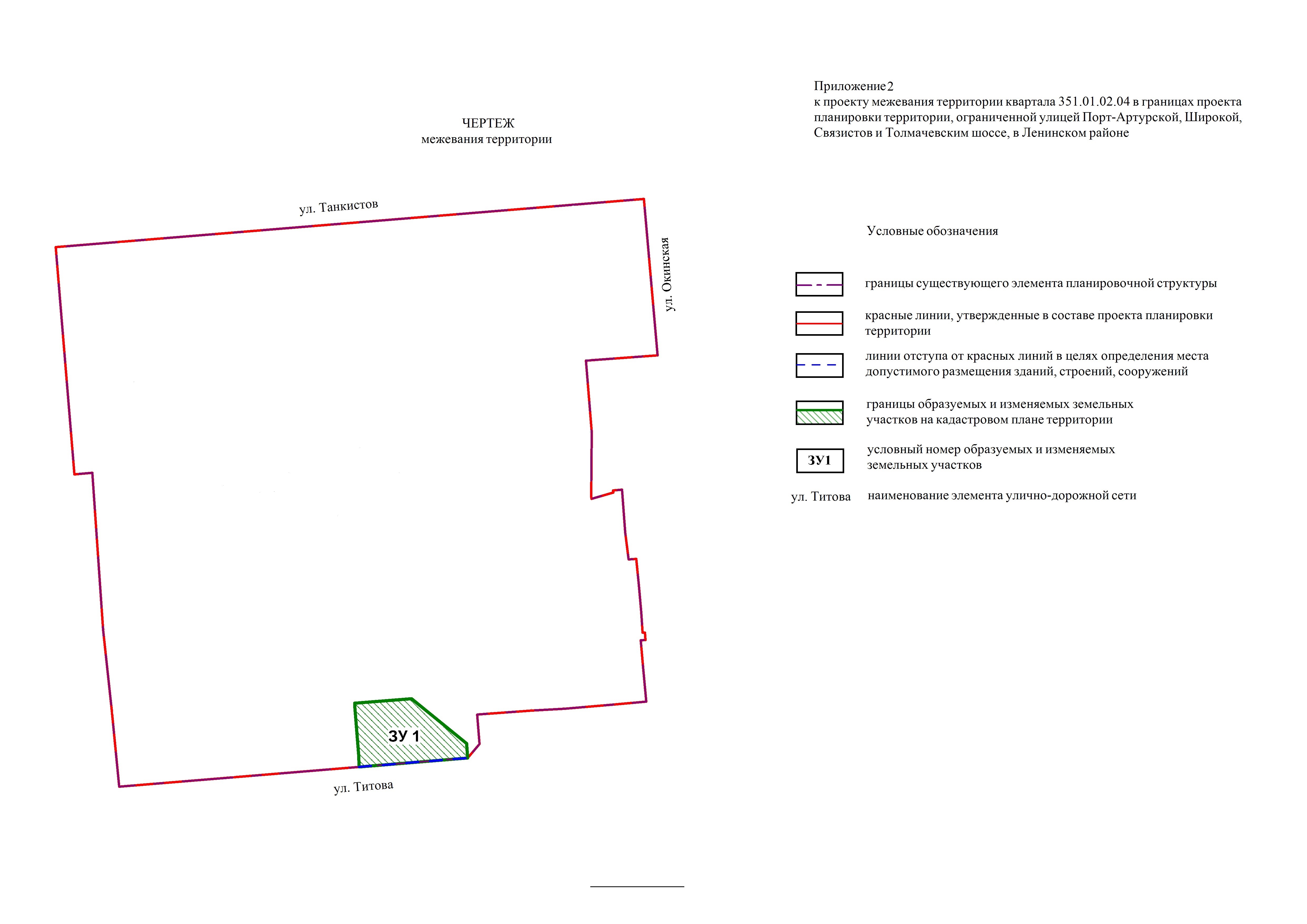 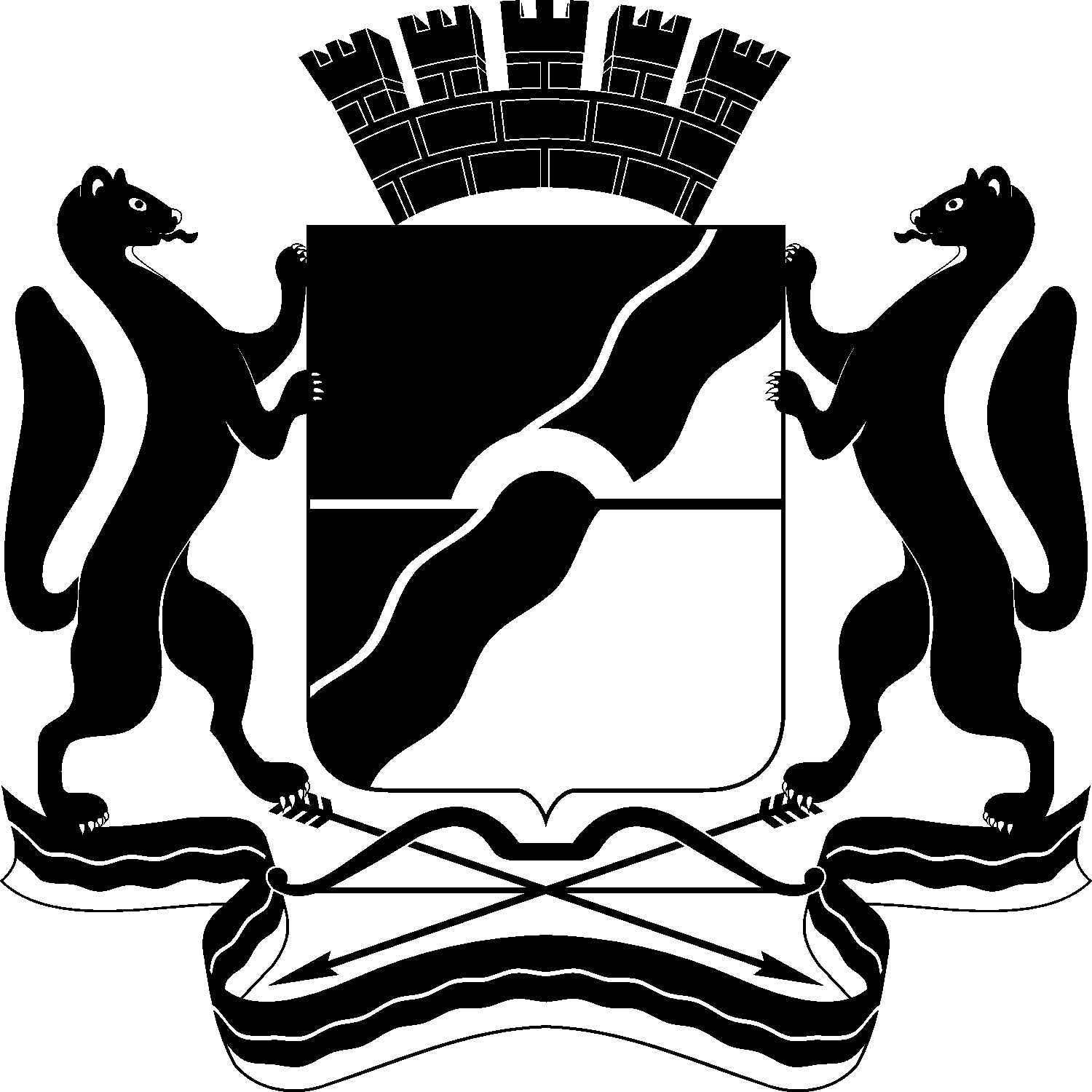 МЭРИЯ ГОРОДА НОВОСИБИРСКАПОСТАНОВЛЕНИЕОт  	  09.01.2018		№     10     	О проекте межевания территории квартала 351.01.02.04 в границах проекта планировки территории, ограниченной улицами Порт-Артурской, Широкой, Связистов и Толмачевским шоссе, в Ленинском районеМэр города НовосибирскаА. Е. ЛокотьУсловный номер земельногоучастка на чертежеУчетный номер кадастрового кварталаВид разрешенного использования образуемого (изменяемого) земельного участка в соответствии с проектом планировки территорииПлощадь образуемого (изменяемого) земельного участка, гаАдрес земельного участкаВозможный способ образования земельного участка123456ЗУ 154:35:062545обслуживание автотранспорта0,2770Российская Федерация, Новосибирская область, город Новосибирск, ул. Титова, 232аПерераспределение земельного участка с кадастровым номером 54:35:062545:74 с землями, находящимися в муниципальной или государственной собственности